Получение услуги Социального фонда России:Единое пособие на детей и беременных женщин.С 2023 года ежемесячные пособия для семей с детьми до 17 лет и беременных женщин с низкими доходами оформляются по единым правилам в рамках одного заявления. При этом семьи с детьми, рождёнными до 31 декабря 2022 г. включительно и не достигшими 3 лет, могут выбрать: оформлять единое пособие или продолжать получать прежние пособия до 3-летия ребёнка.Если вы оформили выплаты на детей от 3 до 7 лет, от 8 до 17 лет и беременным женщинам до 1 января 2023 года, вы можете заменить их на единое пособие для детей и беременных женщин. Размер выплаты может измениться, а ранее назначенные пособия прекратятся.Если вы не будете обращаться за новым пособием или получите отказ, прежние выплаты будут продолжаться до конца срока назначения и в том же размере.Инструкция по получению услуги на портале Госуслуг:«Зайдите на портал Госуслуг: gosuslugi.ru, нажмите в верхней строке на раздел «Пособия, Пенсия, Льготы» и выберите услугу «Единое пособие на детей и беременных женщин». Нажмите кнопку «Подать заявление». Если вам нужно изменить способ получения назначенного ранее единого пособия, реквизиты счета или почтовое отделение, нажмите кнопку «Изменить реквизиты»».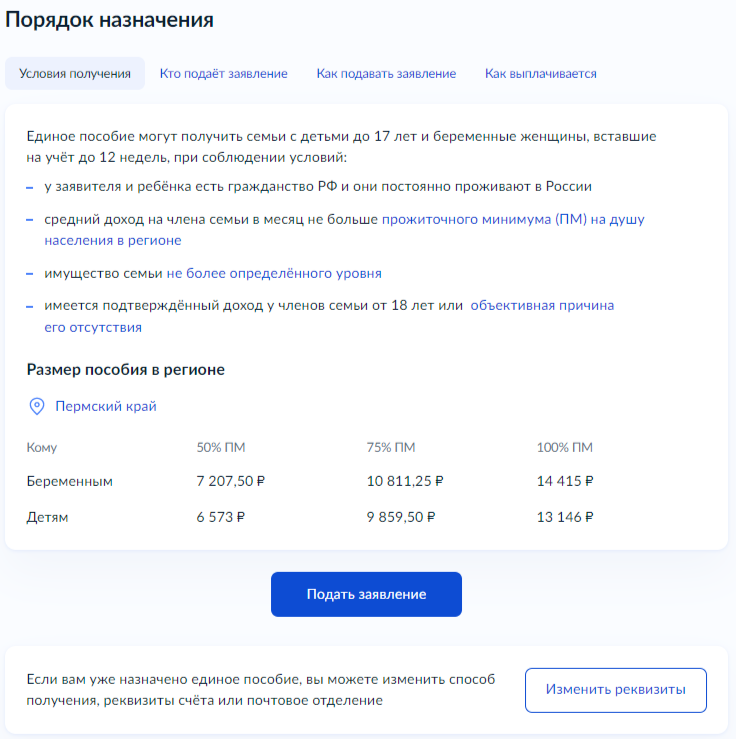  «Проверьте данные или введите (при необходимости) сведения о заявителе, документе, удостоверяющем личность, контактный номер телефона, адрес электронной почты».«Укажите адрес вашего местонахождения».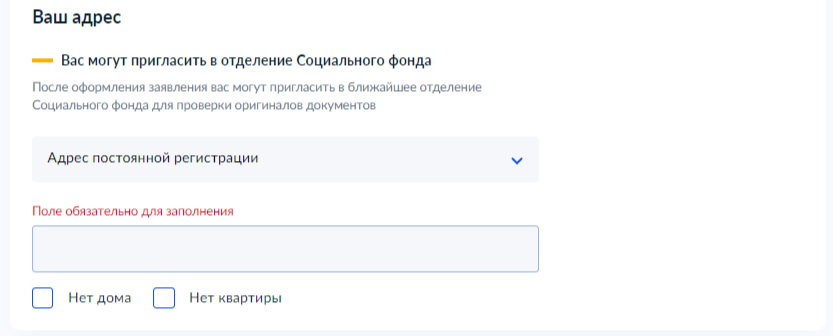 «Укажите пособие, которое хотите оформить».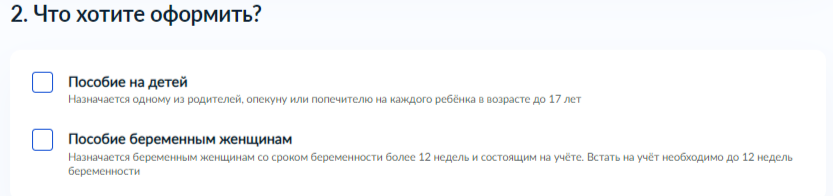 «При необходимости укажите дополнительные сведения о вас».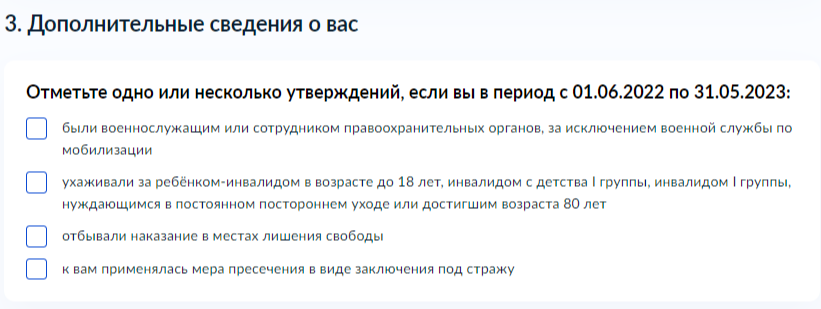 «Проверьте или укажите (при необходимости) данные о вашем семейном положении, сведения о супруге: ФИО, дату рождения, данные паспорта; реквизиты свидетельства о заключении брака».«При необходимости укажите дополнительные сведения о супруге».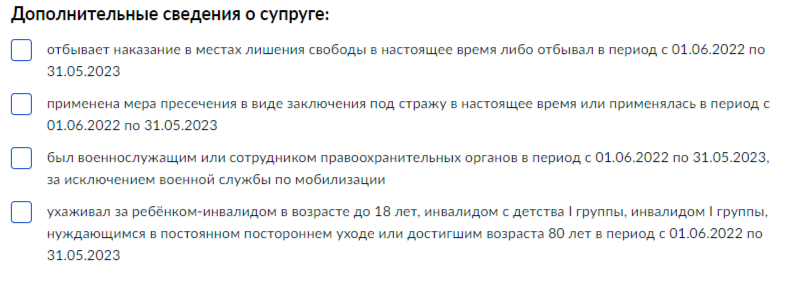 «Проверьте или заполните (при необходимости) сведения о всех детях в вашей семье: количество детей, ФИО каждого ребенка, дату рождения, гражданство, СНИЛС детей, реквизиты свидетельства о рождении, родство (родитель или опекун)».«Укажите дополнительные сведения о вашей семье в соответствии с анкетой».«Укажите верные утверждения о вашей семье».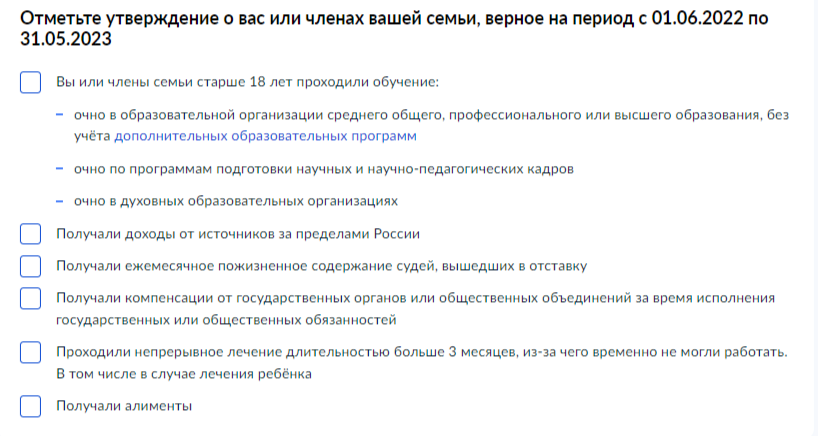 «Выберите способ получения пособия: на счет в банке либо через почтовое отделение. Укажите наименование банка и реквизиты счета или адрес почтового отделения».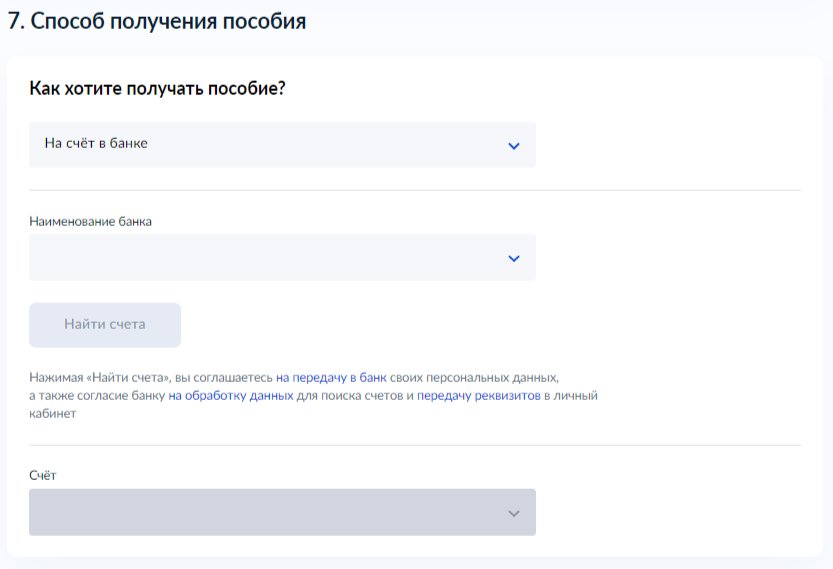 «После заполнения всех полей ознакомьтесь с предложенной информацией и нажмите кнопку «Подать заявление». Заявление также можно сохранить как черновик и направить в орган позже».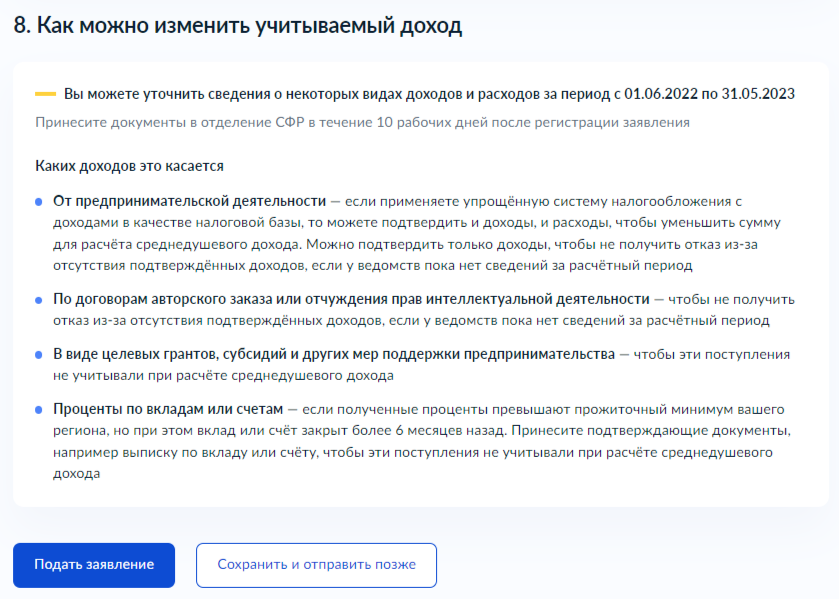 ! «После завершения процедуры подачи заявления, во избежание утечки персональных данных, необходимо удалить электронные образы документов и другие личные файлы с гостевого компьютера. Для удаления копий документов выделите их и нажмите одновременно комбинацию клавиш (Shift + Delete). В этом случае копии удаляются без попадания в корзину. Если документы удалены клавишей «Delete», необходимо также очистить содержимое корзины».Проверка статуса заявления.«Нажмите на главное меню и выберите «Заявления»»: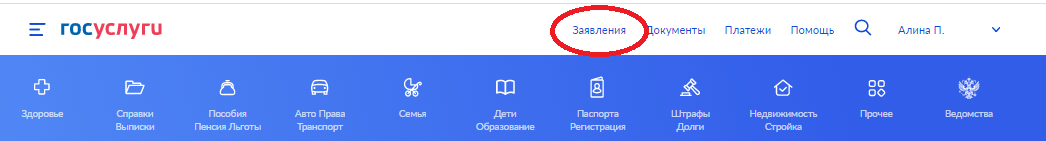 «Выберите из списка поданное заявление и нажмите на него».«Информация о ходе рассмотрения заявления будет отображаться во вкладке «История», для того чтобы перейти в историю, необходимо пролистать страницу до конца».